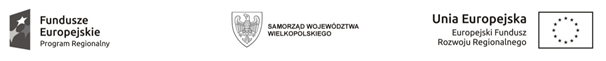 Zalącznik nr 8OPIS PRZEDMIOTU ZAMÓWIENIA- dotyczy wszystkich części postępowaniaPrzedmiotem  zamówienia  jest  „Pełnienie  funkcji  Inspektora  Nadzoru dla realizacji zadania inwestycyjnego polegającego na przebudowie istniejącego budynku Powiatowego Centrum Edukacji Zawodowej we Wrześni przy ul. Wojska Polskiego 1 wraz z projektem zagospodarowania terenu, infrastrukturą techniczną i wiatą na odpady stałe na działce nr 1271/13 obręb września w ramach projektu pn.: „Modernizacja i rozbudowa Centrum Oświatowego w celu realizacji projektu pn.: Rozwój szkolnictwa zawodowego na terenie powiatu wrzesińskiego” dofinansowanego w ramach WRPO 2014-2020 Oś priorytetowa 9, Działanie 9.3. „ Inwestowanie w rozwój infrastruktury edukacyjnej i szkoleniowej”, Poddziałanie 9.3.2 „ Inwestowanie w rozwój szkolnictwa zawodowego ”Opis planowanej inwestycji - w ramach inwestycji planuje się przebudowę istniejącego budynku Powiatowego Centrum Edukacji Zawodowej we Wrześni przy ul. Wojska Polskiego 1 wraz z projektem zagospodarowania terenu, infrastrukturą techniczną i wiatą na odpady stałe na działce nr. 1271/13, obręb Września. Zakres przebudowy obejmuje głównie wnętrze budynku poprzez zmianę układu funkcjonalnego i dostosowanie do potrzeb użytkowników, a także wymianę głównych drzwi wejściowych, zadaszenia nad nimi, montaż instalacji na dachu oraz montaż świetlika dachowego w miejscu istniejącego komina. W ramach projektu zagospodarowania terenu planuje się odnowienie istniejących powierzchni utwardzonych oraz wykonanie nowych, montaż nowego ogrodzenia we wskazanych miejscach, montaż wiaty na odpady stałe, małej architektury, przeprojektowanie instalacji podziemnych, a także wycinkę zieleni wysokiej.Dane powierzchniowo- kubaturoweZakres prac w ramach inwestycjiROBOTY ZEWNĘTRZNERozbiórki:  - istniejących utwardzeń terenu, krawężników; -  istniejących bram i ogrodzeń; -  frezowanie części istniejącego utwardzenia asfaltowego; -  wycinka zieleni wysokiej; 2) Prace budowlane: - wykonanie utwardzeń terenu m.in. chodnika prowadzącego do głównego wejścia, pod odpowiednim spadkiem umożliwiającym osobom niepełnosprawnym bezkolizyjne wejście do budynku; - wykonanie instalacji zewnętrznych; - wykonanie wiaty na odpady stałe oraz elementów małej architektury; - wykonanie zadaszenia nad wejściem głównym; - wykonanie świetlika dachowego w miejscu istniejącego komina; - montaż nowego ogrodzenia; - przełożenie furtki prowadzącej do głównego wejścia; - wykonanie nasadzeń zastępczych (w gestii Inwestora); - wykonanie nowoprojektowanych utwardzeń terenu; - wykonanie opasek wokół budynków w miejscach wskazanych na części rysunkowej; - montaż nowego oświetlenia ROBOTY WEWNĘTRZNERozbiórki:- istniejących warstw wykończeniowych podłóg; - sfrezowanie warstw wylewek betonowych; - istniejących ścian wg rysunków; - wykucie otworów okiennych i drzwiowych wg rysunków; - wyburzenie ścian wewnętrznych wg rysunków; - usunięcie odspajających się tynków wewnętrznych; - demontaż istniejących okien i drzwi wewnętrznych wskazanych na rysunkach; - demontaż instalacji wewnętrznych okładzin, sufitów itd.; - usunięcie istniejącego pieca z kominem. Roboty budowlane: -wykonanie izolacji wodochronnych; -wykonanie izolacji akustycznych; -wykonanie warstw wykończeniowych podłóg; -uzupełnienie ubytków ścian istniejących; -montaż nowych drzwi wewnętrznych, 1szt. drzwi zewnętrznych i świetlika dachowego; -wykonanie robót wykończeniowych: ściany działowe, wykonanie posadzek, sufitów podwieszanych, -roboty tynkarskie i malarskie, okładziny wewnętrzne; -wykonanie konstrukcji stalowych; -wykonanie konstrukcji żelbetowych; -wykonanie instalacji wewnętrznych; -wykonanie ścian wewnętrznych projektowanych; -wykonanie fundamentów projektowanych; -wykonanie projektowanych nadproży; -modernizacja rozdzielni elektrycznych, instalacji oświetleniowych wewnętrznych; -montaż żaluzji okiennych wewnętrznych; -zamurowania otworów i drzwi wewnątrz; -wykonanie wiatrołapu wewnętrznego; -podwieszenie sufitów kasetonowych mineralnych; Przedmiot zamówienia nie obejmuje wyposażenia pomieszczeń w meble, sprzęt AGD itp.UWAGA!!!Szczegółowy opis przedmiotu zamówienia znajduje się pod linkiem:http://wrzesnia.home.pl/FTP/projekt_PCEZa.zipPowierzchnia zabudowy2545,83 m2Powierzchnia użytkowa2427,39 m2Kubatura12932,82 m3